Дульнев Геннадий НиколаевичОбщетерриториальный избирательный округчлен фракции Всероссийской политической партии «Единая Россия»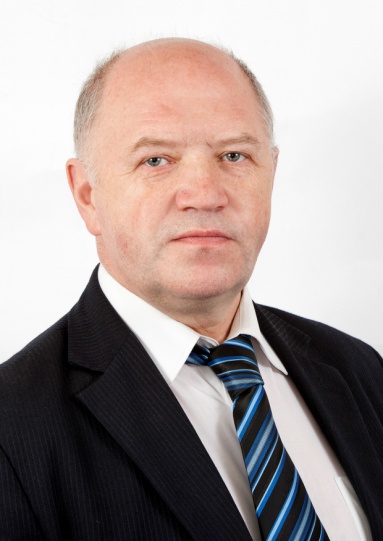       Официальная фотографияВходит в состав постоянных комиссий:—  бюджетной—  по социальной политике—  по вопросам содействия прав КМНС и защите прав гражданГод и место рождения: 20 июня 1960  года, г. Москва Образование:  высшее, 1985г. - Московский ордена Трудового Красного Знамени областной педагогический институт им. Н.К.Крупской. Специальность - учитель истории и обществоведения. 1995г.- Российская академия государственной службы при Президенте РФ (советник по работе с персоналом федерального и регионального управления)Трудовая деятельность:  2000 - 2008гг. - заместитель генерального директора ООО «Севдорстройсервис» (г. Архангельск)2008 - 2001 гг. - заместитель Руководителя администрации Таймырского Долгано-Ненецкого муниципального района2011г. - настоящее время – Начальник аналитического отдела Управления региональных проектов ЗФ ПАО «ГМК «Норильский никель»Награды, звания: - медаль «80 лет ВС СССР»- медаль «В память850-летия Москвы»- медаль «25 лет ликвидации аварии на Чернобыльской АЭС»- знак «Ликвидатору аварии на Чернобыльской АЭС»2013 - 2018 гг. - депутат Таймырского Долгано-Ненецкого районного Совета депутатов третьего созыва.9 сентября 2018 года избран депутатом Таймырского Долгано-Ненецкого районного Совета депутатов четвертого созыва.